Наши  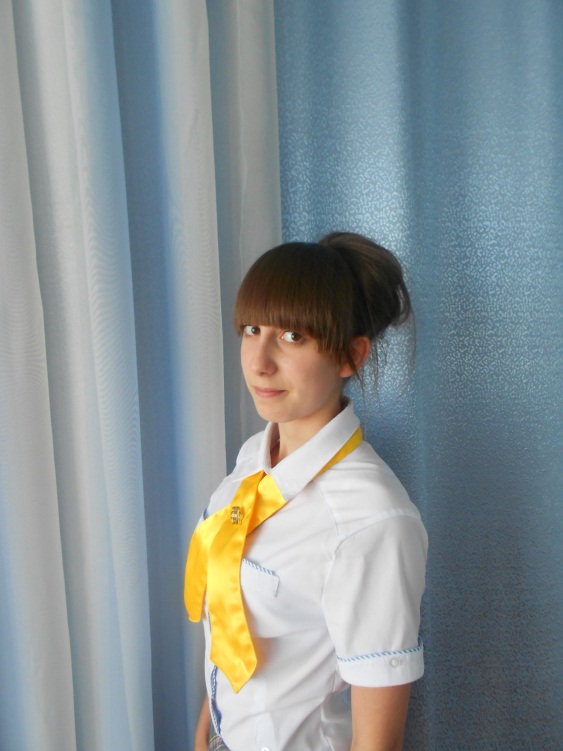 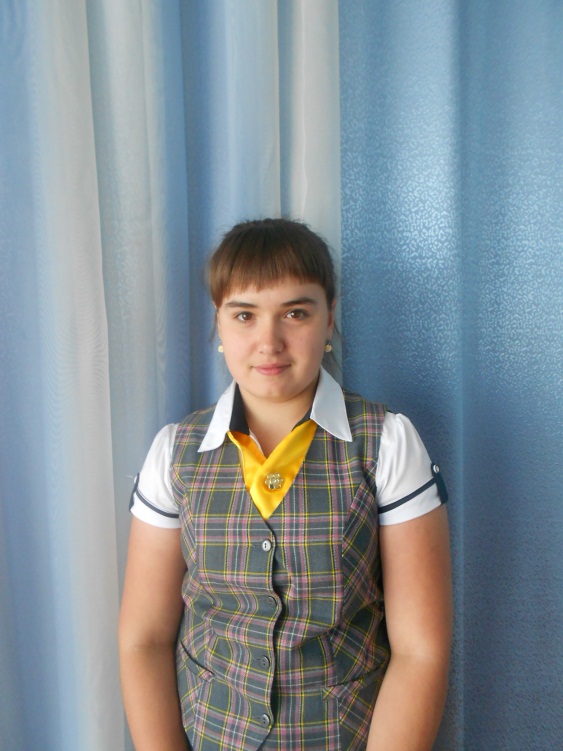 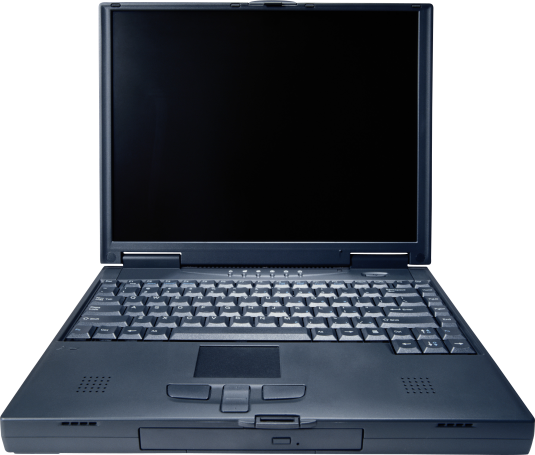 волонтеры: 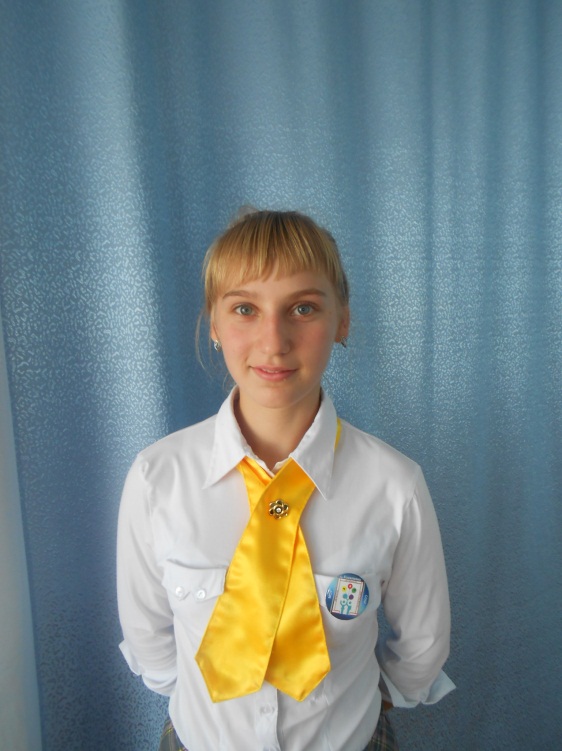 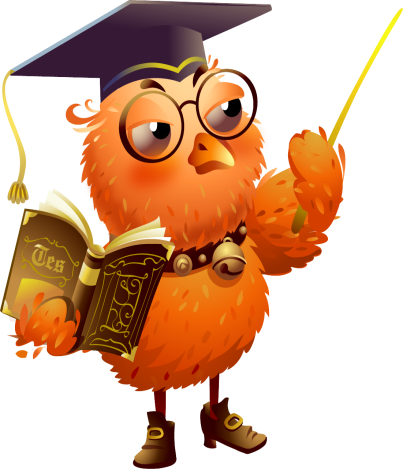 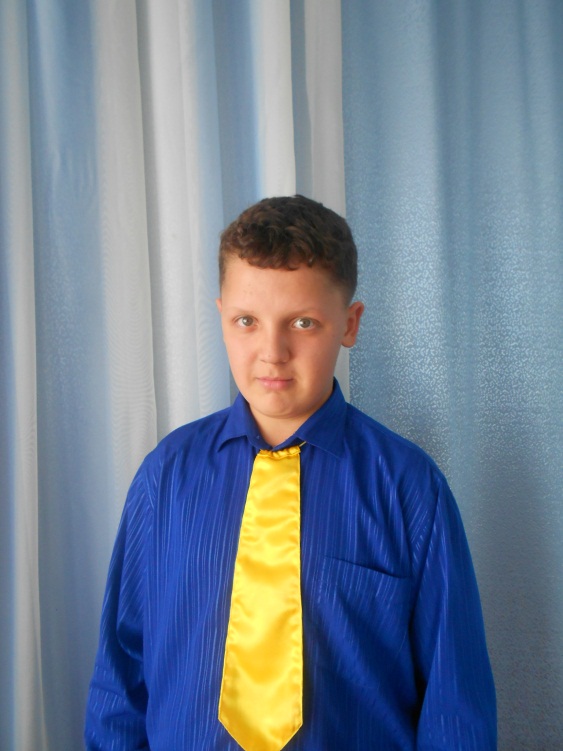 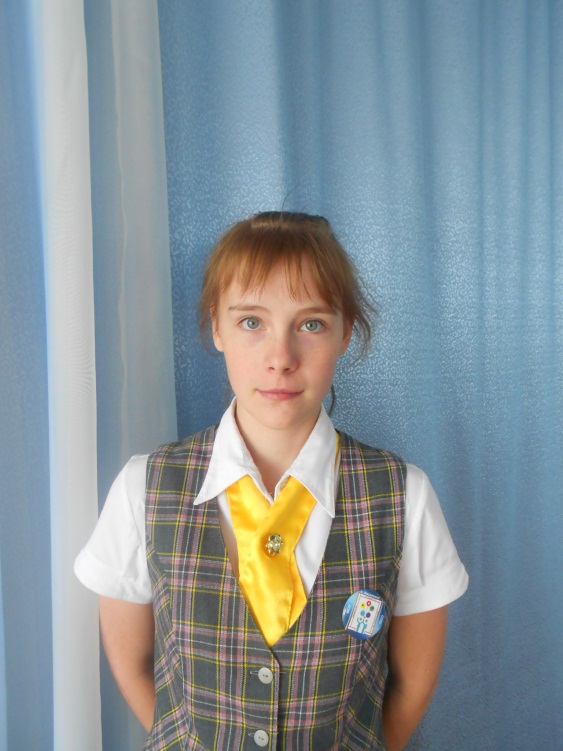 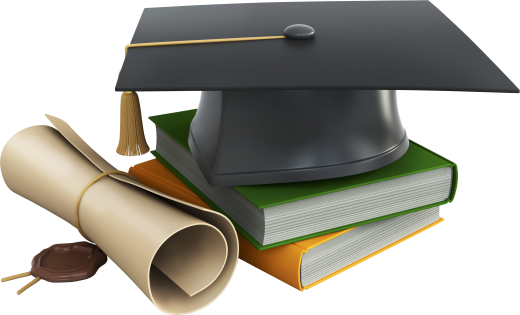 